ІНФОРМАЦІЯ ДЛЯ АБІТУРІЄНТІВ З ОСОБЛИВО НЕБЕЗПЕЧНИХ ТЕРИТОРІЙ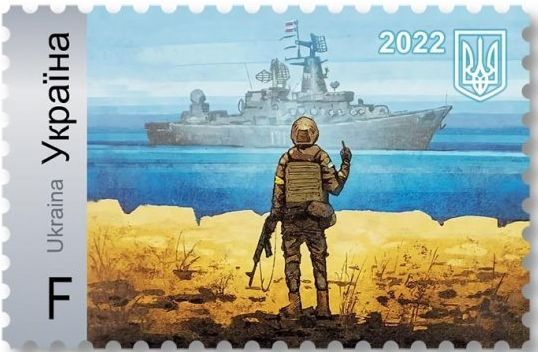 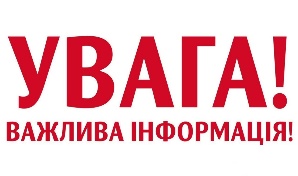 ПОКРОКОВИЙ ПОРЯДОК ДІЙ ВСТУПНИКА з територій, на яких ведуться (велися) бойові дії або тимчасово окупованих для отримання права на КВОТУ-2⇒Актуальний перелік територій⇐
(лише зі змінами станом на 31.05.2023 р)І. Зареєструвати кабінет вступника.Документ, що підтверджує місце реєстрації особи - Довідка за формою 13 АБО витяг з місця реєстрації сформований у додатку ДІЯДля отримання витягу про зареєстроване місце проживання через Дію:1. Завантажити додаток Дія2. ВСТУПНИКУ авторизуватися в додатку Дія за допомогою NFC та ІД-картки3. Активувати в додатку Дія, Дія-підпис.4. За допомогою Дія-підпис отримати безкоштовний доступ до українського інтернету через CleanVPN (за необхідності).5. За допомогою Дія-підпис авторизуватися на порталі Дія.6. Створити особистий кабінетна порталі Дія. https://diia.gov.ua/Якщо при створені кабінету не приходить СМС, попросити когось із знайомих на підконтрольній території отримати код СМС підтвердження на його номер телефону і передати цей код Вам.7. Сформувати на порталі Дія електронний витяг про зареєстроване місце проживання та завантажити його звідти в форматі pdf. Змінити ім'я фалу на Dovidka.pdf https://diia.gov.ua/.../vityag-z-reyestru-teritorialnoyi...Якщо Витяг не місить інформацію про місце проживання (надпис "Відомості відсутні"), то зробити фото папірця, який видавався разом з ІД-карткою.ІІ. За допомогою Дія-підпис накласти КЕП вступника на файл витягу з Дії (та за необхідності на фото з пункту 7) АБО фотокопію Довідки за формою 13 на порталі ІСЕІ. (з використанням налаштувань за замовчуванням.) https://id.gov.ua/signВ разі використання КЕП від іншого надавача довірчих послуг на незахищеному (файловому) носієві після ідентифікації натиснути кнопку "Ні, обирати інший формат" та із запропонованого меню обрати "CAdES. Дані та підпис зберігаються в CMS файлі (*.p7s)". Всі інші параметри без змін.ІІІ. Завантажити підписаний файл витягу (та за необхідності файл з фото з пункту 7) АБО фотокопію Довідки за формою 13 з подвійним розширенням pdf.p7sIV. Надіслати файл(и)з КЕП вступника та даними документа про освіту (серія та номер) на Приймальну комісію обраного ЗВО засобами електрозв'язку для реєстрації права на пільгу за квотою-2 в модулі ЄДЕБО "Особи зі спеціальними умовами вступу" та попросити підтвердити отриманняV. Перед підправкою підписаних файлів варто перевірити чи читається підпис і чи відкривається файл на який накладався підпис. Самі по собі файли з підписом не відкриваються. Це можна зробити лише в процесі верифікації. https://id.gov.ua/verify